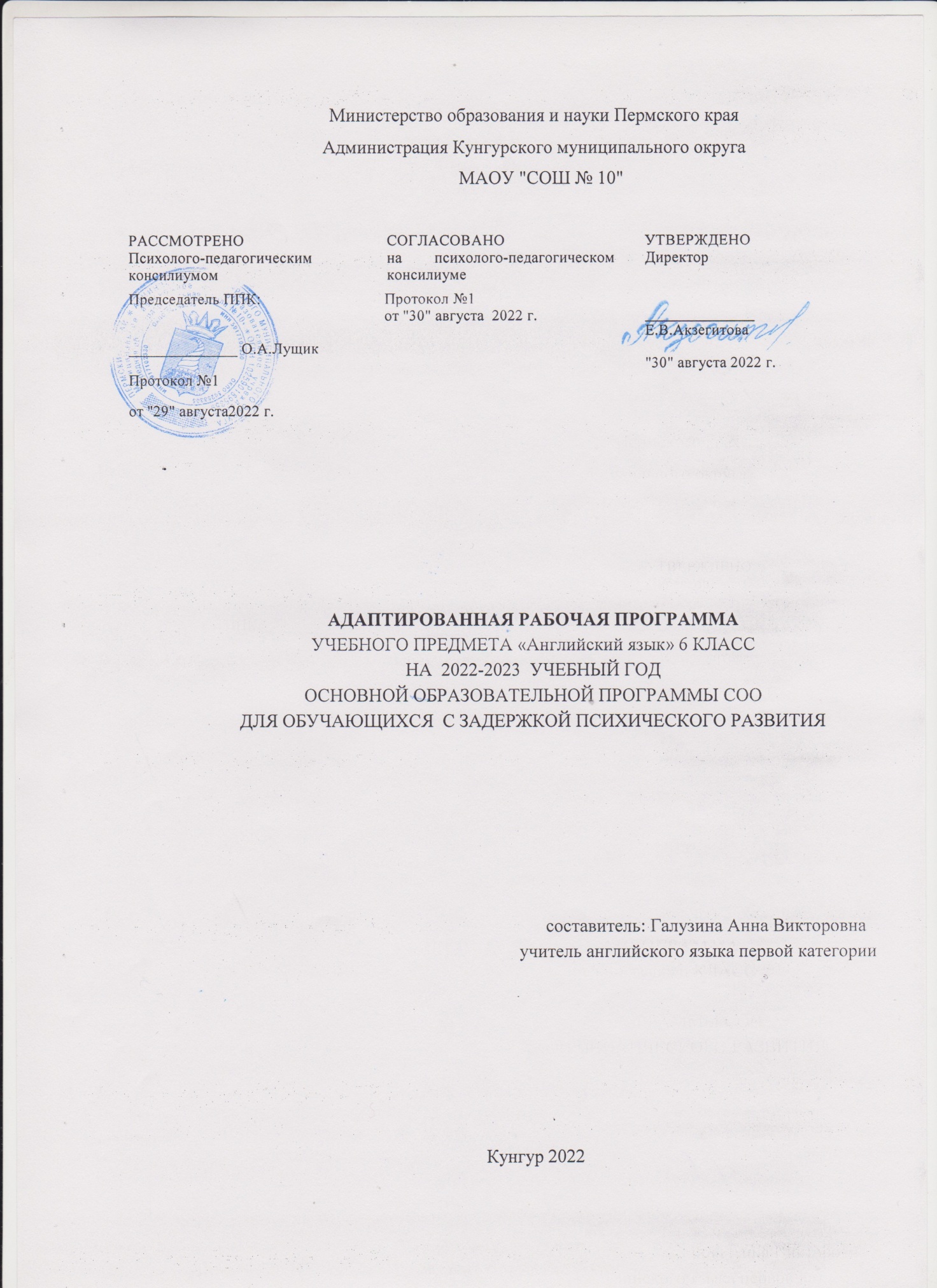 Пояснительная записка.Рабочая программа по английскому языку для обучающихся с задержкой психического развития (ЗПР) на уровне основного общего образования составлена с учетом требований следующих документов:Федеральный государственный образовательный стандарт основного общего образования (Приказ Минпросвещения России от 17.12.2010 г. № 1897, зарегистрирован Министерством юстиции Российской Федерации 01.02.2011 г., рег. номер – 19644) (далее – ФГОС ООО) Примерная адаптированная основная образовательная программа основного общего образования обучающихся с задержкой психического развития (одобренной решением ФУМО по общему образованию (протокол от 18 марта 2022 г. № 1/22))Учебный план МАОУ «СОШ №10» г.Кунгура на 2022-2023 учебный год;Авторская программа по английскому языку для общеобразовательных учреждений   к УМК «RainbowEnglish» для учащихся 5-9 классов общеобразовательных учреждений. (Английский язык.5-9 классы: учебно-методич. пособ./О.В. Афанасьева, И.В. Михеева, Н.В. Языкова, Е.А. Колесникова. – М.: Дрофа, 2016. – (Rainbow English). В результате изучения курса иностранного языка у обучающихся с ЗПР формируются начальные навыки общения на иностранном языке, первоначальные представления о роли и значимости иностранного языка в жизни современного человека в поликультурном мире.Знание иностранного языка обеспечивает формирование представлений об особенностях культуры стран изучаемого языка, что в свою очередь является необходимым условием для воспитания у обучающихся с ЗПР толерантного отношения к представителям его культуры.Основной целью является развитие иноязычной коммуникативной компетенции в совокупности ее составляющих: речевой, языковой, социокультурной, компенсаторной, учебно-познавательной:- речевая компетенция – развитие коммуникативных умений в четырех основных видах речевой деятельности (говорении, аудировании, чтении и письме);- языковая компетенция – овладение новыми языковыми средствами (фонетическими, орфографическими, лексическими, грамматическими) в соответствии с темами, сферами и ситуациями общения; освоение знаний о языковых явлениях изучаемого языка, разных способах выражения мысли в родном и изучаемом языке;- социокультурная компетенция – приобщение учащихся к культуре, традициям и реалиям страны изучаемого языка в рамках тем, сфер и ситуаций общения, отвечающих опыту, интересам, психологическим особенностям учащихся 5 класса; формирование умения представлять свою страну, ее культуру в условиях иноязычного межкультурного общения;- компенсаторная компетенция – развитие умений выходить из положения в условиях дефицита языковых средств при получении и передаче информации;- учебно-познавательная компетенция – дальнейшее развитие общих и специальных умений; ознакомление с доступными учащимся способами и приемами самостоятельного изучения языков и культур, в том числе с использованием новых информационных технологий;- развитие и воспитание у школьников понимания важности изучения иностранного языка в современном мире и потребности пользоваться им как средством общения, познания, самореализации и социальной адаптации; воспитание качеств гражданина, патриота; развитие национального самосознания, стремления к взаимопониманию между людьми разных сообществ, толерантного отношения к проявлениям иной культуры.Обучение иностранному языку на уровне основного общего образования осуществляется с учетом индивидуальных психофизических особенностей обучающихся с ЗПР, особенностей их речемыслительной деятельности.Обучение английскому языку на уровне основного общего образования строится на основе следующих базовых положений:важным условием является организация искусственной англоязычной речевой среды;изучаемые образцы речи соответствуют языковым нормам современного английского языка и предъявляются через общение с учителем и аудирование с обязательным применением наглядных средств;отбор языкового материала осуществляется на основе тематики, соответствующей возрастным интересам и потребностям обучающихся с учетом реалий современного мира; отбираемый для изучения языковой материал обладает высокой частотностью;предлагаемый для изучения на иностранном языке языковой материал должен быть знаком обучающимся на родном языке;обязательным условием является включение речевой деятельности на иностранном языке в различные виды деятельности (учебную, игровую, предметно-практическую), при этом должны быть задействованы различные анализаторные системы восприятия информации;аудирование является одним из важнейших видов учебной деятельности, при этом необходимо учитывать особенности восприятия и запоминания вербальной информации у обучающихся с ЗПР подросткового возраста и обеспечивать наглядность предъявляемого материала на каждом этапе урока.для обучающихся с ЗПР допустимо приближенное произношение английских звуков, английская речь должна быть доступна для понимания.Место учебного предмета «Иностранный (английский) язык» в учебном  планеУчебный предмет «Иностранный (английский) язык» входит в предметную область «Иностранные языки» и является обязательным для изучения. Учебный предмет «Иностранный (английский) язык», неразрывно связан с предметом «Русский язык», обеспечивая достижение обучающимися с ЗПР образовательных результатов в области обучения языку и развития речи. На уровне основного общего образования количество учебных часов, выделяемых на изучение иностранного языка, – 3 часа в неделю, что составляет по 102 учебных часа.Планируемые результатыЛичностные результаты:способность к осознанию своей этнической принадлежности;мотивация к обучению и целенаправленной познавательной деятельности;толерантное и уважительное отношение к мнению окружающих, к культурным различиям, особенностям и традициям других стран;освоение обучающимися социального опыта, основных социальных ролей, соответствующих ведущей деятельности возраста;освоение норм и правил общественного поведения, форм социальной жизни в группах и сообществах, включая семью, группы, сформированные по профессиональной деятельности, а также в рамках социального взаимодействия с людьми из другой культурной среды;мотивация	к	изучению	иностранного	языка	и	сформированность начальных навыков социокультурной адаптации;сформированность	нравственных	и	эстетических	ценностей,	умений сопереживать, доброжелательно относиться к собеседнику;отношение к иностранному языку как к средству познания окружающего мира и потенциальной возможности к самореализации;повышение уровня своей компетентности через умение учиться у других людей;готовность к продуктивной коммуникации со сверстниками и взрослыми; способность обучающихся	с ЗПР к осознанию	своих	дефицитов ипроявление стремления к их преодолению;готовность к саморазвитию, умение ставить достижимые цели;умение различать учебные ситуации, в которых можно действовать самостоятельно, и ситуации, где следует воспользоваться помощью;углубление представлений о целостной и подробной картине мира, упорядоченной в пространстве и времени;умение	соблюдать	адекватную	социальную	дистанцию	в	ситуации коммуникации с иностранными гражданами.Метапредметные результатыОвладение универсальными учебными познавательными действиями:Формирование базовых логических действий:устанавливать причинно-следственные связи при применении правил иностранного языка;строить элементарные логические рассуждения;выявлять и характеризовать существенные признаки различных языковых явлений (грамматических категорий, морфологического состава и т.п.);применять и создавать схемы для решения учебных задач при овладении учебным предметом «Иностранный язык»;использовать вопросы как исследовательский инструмент познания; определять признаки языковых единиц иностранного языка, применятьизученные правила, языковые модели, алгоритмы;определять и использовать словообразовательные элементы; классифицировать языковые единицы иностранного языка;проводить	аналогии	и	устанавливать	различия	между	языковыми средствами родного и иностранных языков;различать и использовать языковые единицы разного уровня (морфемы, слова, словосочетания, предложение);определять типы высказываний на иностранном языке;использовать информацию, представленную в схемах, таблицах при построении собственных устных и письменных высказываний.Работа с информацией:понимать основное или полное содержание текстов, извлекать запрашиваемую информацию и существенные детали из текста в зависимости от поставленной задачи;понимать иноязычную речь в процессе аудирования, извлекать запрашиваемую информацию и существенные детали в зависимости от поставленной задачи;прогнозировать содержание текста по заголовку и иллюстрациям, устанавливать логические связи в тексте, последовательность событий, восстанавливать текст из разрозненных частей;определять значение нового слова по контексту;кратко отображать информацию на иностранном языке, использовать ключевые слова, выражения, составлять план;оценивать достоверность информации, полученной из иноязычных источников, сети Интернет;эффективно запоминать и систематизировать информацию; пользоваться словарями и другими поисковыми системами.Овладение	универсальными	учебными	коммуникативными действиями:организовывать учебное сотрудничество и совместную деятельность с учителем и сверстниками;выслушать чужую точку зрения и предлагать свою;выражать	свои	мысли,	чувства	потребности	при	помощи соответствующих вербальных и невербальных средств;вступать в коммуникацию, поддерживать беседу, взаимодействовать с собеседником;понимать	намерения	других,	проявлять	уважительное	отношение	к собеседнику и в корректной форме формулировать свои возражения;	использовать возможности средств ИКТ в процессе учебной деятельности, в том числе для получения и обработки информации, продуктивного общения;сопоставлять свои суждения с суждениями других участников диалога, обнаруживать различие и сходство позиций;выполнять свою часть работы, достигать качественного результата по своему направлению и координировать свои действия с другими членами команды;вступать в диалог с носителем иностранного языка, выступать перед аудиторией сверстников с небольшими сообщениями.воспринимать и создавать собственные диалогические и монологические высказывания в соответствии с поставленной задачей;адекватно выбирать языковые средства для решения коммуникативных задач;знать основные нормы речевого этикета и речевого поведения на английском языке в соответствии с коммуникативной ситуацией;осуществлять работу в парах, группах, выполнять разные социальные роли: ведущего и исполнителя;выражать свою точку зрения на английском языке при использовании изученных языковых средств, уметь корректно выражать свое отношение к альтернативной позиции.Овладение универсальными учебными регулятивными действиями:планировать и осуществлять свою деятельность в соответствии с конкретной учебной задачей и условиями ее реализации, оценивать свои действия с точки зрения правильности выполнения задачи и корректировать их в соответствии с указаниями учителя;составлять план действий (план реализации намеченного алгоритма решения), корректировать предложенный алгоритм с учётом получения новых знаний об изучаемом объекте;делать выбор и брать ответственность за решение;самостоятельно определять цели своего обучения иностранному языку, ставить и формулировать для себя новые задачи в процессе его усвоения;владеть основами самооценки при выполнении учебных заданий по иностранному языку;понимать причины, по которым не был достигнут требуемый результат деятельности, определять позитивные изменения и направления, требующие дальнейшей работы;           регулировать способ выражения эмоций;планировать работу в парах или группе, определять свою роль, распределять задачи между участниками.Предметные результатыТребования   к    предметным    результатам    по    учебному    предмету«Иностранный (английский) язык» предметной области «Иностранные языки» на уровне основного общего образования, в соответствии с ФГОС ООО, констатируют необходимость к окончанию 9 класса владения обучающимися умением общаться на иностранном (английском) языке в разных формах (устно/письменно, непосредственно/опосредованно, в том числе через Интернет) на допороговом уровне.Предметные результаты ориентированы на применение обучающимися с ЗПР знаний, умений и навыков в учебных ситуациях и реальных жизненных условиях, и отражают сформированность иноязычной коммуникативной компетенции на допороговом уровне в совокупности её составляющих – речевой, языковой, социокультурной, компенсаторной, метапредметной (учебно-познавательной), с учетом особых образовательных потребностей обучающихся с ЗПР.В результате изучения предмета «Иностранный язык (английский)» на уровне основного общего образования обучающиеся с ЗПР овладеют следующими навыками:в области речевой компетенции:рецептивные навыки речи:аудированиереагировать на инструкции учителя на английском языке во время урока;прогнозировать содержание текста по опорным иллюстрациям перед прослушиванием с последующим соотнесением с услышанной информацией;понимать тему и факты сообщения;понимать последовательность событий;принимать участие в художественной проектной деятельности, выполняя устные инструкции учителя с опорой демонстрацию действия;использовать контекстуальную и языковую догадку при восприятии на слух текстов, содержащих некоторые незнакомые слова. Допускается звучание записи до 1,5-2 минут при наличии продолжительных серий неречевых фоновых звуков (шумов);чтениечитать изученные слова без анализа звукобуквенного анализа слова с опорой на картинку;применять элементы звукобуквенного анализа при чтении знакомых слов;применять элементы слогового анализа односложных знакомых слов путем соотнесения конкретных согласных и гласных букв с соответствующими звуками;понимать инструкции к заданиям в учебнике и рабочей тетради;понимать основное содержание прочитанного текста;извлекать запрашиваемую информацию;понимать существенные детали в прочитанном тексте;восстанавливать последовательность событий;использовать	контекстную	языковую	догадку	для	понимания незнакомых слов, похожих по звучанию на слова родного языка;продуктивные навыки речи:говорениедиалогическая форма речи:вести диалог этикетного характера в типичных бытовых и учебных ситуациях;запрашивать	и	сообщать	фактическую	информацию,	переходя	с позиции спрашивающего на позицию отвечающего;обращаться с просьбой и выражать отказ ее выполнить;речевое поведениесоблюдать очередность при обмене репликами в процессе речевого взаимодействия;использовать ситуацию речевого общения для понимания общего смысла происходящего;использовать соответствующие речевому этикету изучаемого языка реплики-реакции на приветствие, благодарность, извинение, представление, поздравление;участвовать в ролевой игре согласно предложенной ситуации для речевого взаимодействия;монологическая форма речисоставлять краткие рассказы по изучаемой тематике;составлять	голосовые	сообщения	в	соответствии	с	тематикой изучаемого раздела;высказывать	свое	мнение	по	содержанию	прослушанного	или  прочитанного;составлять описание картинки;составлять описание персонажа;передавать содержание услышанного или прочитанного текста;составлять и записывать фрагменты для коллективного видео блога;письмописать полупечатным шрифтом буквы алфавита английского языка;выполнять списывание слов и выражений, соблюдая графическую точность;заполнять пропущенные слова в тексте;выписывать слова и словосочетания из текста;дополнять предложения;подписывать тетрадь, указывать номер класса и школы;соблюдать	пунктуационные	правила	оформления повествовательного, вопросительного и восклицательного предложения;составлять описание картины;составлять электронные письма по изучаемым темам;составлять презентации по изучаемым темам;фонетический уровень языкавладеть следующими произносительными навыками:произносить слова изучаемого языка доступным для понимания образом;соблюдать правильное ударение в изученных словах;оформлять речевой поток с учетом особенностей фонетического членения англоязычной речи (использовать краткие формы, не произносить ударно служебные слова);корректно реализовывать в речи интонационные конструкции для передачи цели высказывания;в области межкультурной компетенции:использовать в речи и письменных текстах полученную информацию:о правилах речевого этикета в формулах вежливости;об организации учебного процесса в Великобритании;о знаменательных датах и их праздновании;о досуге в стране изучаемого языка;об особенностях городской жизни в Великобритании;о Британской кухне;о культуре безопасности поведения в цифровом пространстве;об известных личностях в России и англоязычных странах;об особенностях культуры России и страны изучаемого языка;об известных писателях России и Великобритании;о культурных стереотипах разных стран.Критерии оцениванияКритерии оценивания говорения.Проведение контрольного оценивания монологической и диалогической форм устной речи не является обязательной в случае, если обучающийся испытывает существенные трудности в устной коммуникации на родном языке.При указанных обстоятельствах иноязычная речевая продукция оценивается только в письменной форме.Монологическая форма Характеристика ответа Оценка «5»Обучающийся демонстрирует умение строить элементарное монологическое высказывание в соответствии с коммуникативной задачей, которая сформулирована в задании. Корректно использует соответствующие лексико-грамматические единства. Присутствуют отдельные лексико- грамматические нарушения, не более двух ошибок. Речь понятна, соблюдается корректный интонационный рисунок. Объем высказывания - не менее 3-х фраз. Оценка «4»Обучающийся демонстрирует умение строить элементарное монологическое высказывание в соответствии с коммуникативной задачей, которая сформулирована в задании, с использованием соответствующих лексико-грамматических единств. Отмечаются нарушения лексико-грамматического оформления высказывания, не более 4-х ошибок. Речь понятна. Объем высказывания - не менее 3-х фраз.Оценка «3»Высказывание построено в соответствии с коммуникативной задачей, которая сформулирована в задании. В речи присутствуют повторы, а также многочисленные нарушения лексико-грамматического и фонетического оформления высказывания, которые существенно затрудняют понимание речи. Речь не всегда понятна или малопонятна, аграмматична. Объем высказывания - 1 фраза.Оценка «2»Коммуникативная задача не решена.Диалогическая форма Характеристика ответаОценка «5»Обучающийся демонстрирует умение строить элементарные диалогические единства в соответствии с коммуникативной задачей, демонстрирует навыки речевого взаимодействия с партнером: способен начать, поддержать и закончить разговор. Лексико-грамматическое оформление речи соответствует поставленной коммуникативной задаче, допускаются 1-2 ошибки. Речь понятна, речь оформлена в соответствии с особенностями фонетического членения англоязычной речи. Объем высказывания – 1-2 реплики с каждой стороны, не включая формулы приветствия и прощания.Оценка «4»Обучающийся демонстрирует умение строить элементарные диалогические единства в соответствии с коммуникативной задачей, в целом демонстрирует навыки речевого взаимодействия с партнером: способен начать, поддержать и закончить разговор. Лексико-грамматическое оформление речи соответствует поставленной коммуникативной задаче, допускаются 3 ошибки. Речь понятна, речь оформлена в соответствии с особенностями фонетического членения англоязычной речи. Объем высказывания – 1-2 реплики с каждой стороны, не включая формулы приветствия и прощания.Оценка «3»Обучающийся строит элементарное диалогическое единство в соответствии с коммуникативной задачей, но не стремится поддержать беседу. Присутствуют многочисленные нарушения лексико-грамматического оформления речи (более 3-х ошибок). Речь в целом понятна. Объем высказывания – 1-2 реплики с каждой стороны, не включая формулы приветствия и прощания.Оценка «2»Коммуникативная задача не решена.Критерии оценивания письменных работПисьменные работы включают:самостоятельные работы для проведения текущего контроля;промежуточные и итоговые контрольные работы.Самостоятельные и контрольные работы направлены на проверку рецептивных навыков (аудирование, чтение) и лексико-грамматических умений.Самостоятельные работы оцениваются исходя из процента правильно выполненных заданий.Оценка«5»	90-100%«4» 75-89%«3» 60-74%«2» 0-59%Промежуточные и итоговые контрольные работы оцениваются по следующей шкале.ОценкаТворческие письменные работы (письма, записки, открытки и другие предусмотренные разделами программы) оцениваются по следующим критериям:содержание работы, решение коммуникативной задачи;организация и оформление работы;лексико-грамматическое оформление работы;пунктуационное оформление предложения (заглавная буква, точка, вопросительный знак в конце предложения).Оценка «5»Коммуникативная задача решена. Текст написан в соответствии с заданием. Работа оформлена с учетом ранее изученного образца. Отбор лексико-грамматических средств осуществлен корректно. Соблюдается заглавная буква в начале предложения, в именах собственных. Текст корректно разделен на предложения с постановкой точки в конце повествовательного предложения или вопросительного знака в конце вопросительного предложения. Правильно соблюдается порядок слов. Допускается до 3-х ошибок, которые не затрудняют понимание текста. Объем высказывания - не менее 20 слов.Оценка «4»Коммуникативная задача решена. Текст написан в соответствии с заданием. Работа оформлена в соответствии с ранее изученным образцом. Присутствуют отдельные неточности в лексико-грамматическом оформлении речи. Допущено не более 4-х  ошибок.Объем высказывания оценивается согласно году обучения – не менее 20 слов.Оценка «3»Коммуникативная задача решена частично. Составленный текст частично соответствует изученному образцу. При отборе лексико-грамматических средств допущены многочисленные ошибки (5 и более). Присутствуют нарушения пунктуационного и орфографического оформления текста. Объем высказывания ограничен -	менее 20 слов.Оценка «2» Коммуникативная задача не решена.Содержание учебного предметаКоличество часов по программе за год обучения — 105 часа (3 часа в неделю, 35 недель). Плановых контрольных работ за год обучения – 4. Содержание обучения включает следующие компоненты:1) сферы общения (темы, ситуации, тексты);2) навыки и умения коммуникативной компетенции:— речевая компетенция— языковая компетенция — социокультурная компетенция— учебно-познавательная компетенция — компенсаторная компетенция . Основные технологии, используемые в организации учебного процесса: обучение в сотрудничестве, проектная деятельность, технология деятельностного обучения, технология проблемного обучения, применение ИКТ, здоровье-сберегающие технологии, игровые технологии. Основные формы организации занятий: фронтальная, коллективная, групповая, парная, индивидуальная.Предметное содержание устной и письменной речи соответствует образовательным и воспитательным целям, учитывает интересы школьников, их возрастные особенности и включает в себя следующие темы:Раздел 1. Две столицы. Две столицы страны, крупные города, путешествия по России, достопримечательности Москвы и Санкт-Петербурга, история создания Санкт-Петербурга, климат, экскурсии по городу, история создания Москвы, театры, музеи столицы, известные люди России.Раздел 2. Посещение Британии. Географическое положение, климат и политическое устройство страны, территориальное деление государства, достопримечательности Англии и Шотландии, Лондон – столица Англии и Великобритании, его достопримечательности, Темза – основная водная артерия Англии, города Великобритании.Раздел 3. Традиции, праздники, фестивали. Новый год, Рождество, Пасха, День Святого Валентина, Хэллоуин.Раздел 4. Соединенные Штаты Америки. Открытие Америки, коренные жители североамериканского континента, Нью-Йорк – самый крупный город США, его районы и достопримечательности, история образования города, штаты и крупные города страны, столица США.Раздел 5. Любимое времяпрепровождение. Наиболее типичные увлечения подростков, возможные и любимые способы проведения свободного времени, молодёжная мода, покупки.Раздел 6. То, как мы выглядим. Описание внешности людей, черты характера, межличностные взаимоотношения, отношения в семье, со сверстниками.Тематическое планированиеОсновные виды учебной деятельностиВ результате изучения иностранного языка на данной ступени у обучающихся будут сформированы личностные, регулятивные, познавательные и коммуникативные универсальные учебные действия как основа умения учиться.Личностные УУДСодержание учебного материала способствует формированию УУД, связанных с личностным самоопределением (например, правильность своего образа жизни смыслообразованием и нравственно-этическим оцениванием различных явлений действительности (например, ценность семьи и дружбы), науки и искусства. Участие в смоделированных ситуациях межкультурного общения также способствует ориентации в социальных ролях, дает опыт межличностных отношений.Регулятивные УУДОбучающиеся овладеют всеми типами учебных действий, направленных на организацию своей работы в образовательном учреждении и вне его, включая способность принимать и сохранять учебную цель и задачу, планировать её реализацию (в том числе во внутреннем плане), контролировать и оценивать свои действия, вносить соответствующие коррективы в их выполнение.Познавательные УУДСпособы презентации нового языкового материала показывают учащимся, каким образом необходимо структурировать новые знания, анализировать объекты изучения с целью выделения существенных признаков и синтезировать информацию, самостоятельно выстраивая целое на основе имеющихся компонентов. Кроме того, последовательная и системная работа по УМК Rainbow English постепенно знакомит школьников со способами извлечения, обработки и презентации информации, на что направлены многие задания, связанные с чтением и аудированием. Освоение лингвистического, особенно грамматического, материала учит логически мыслить, пользоваться образцами и формулами для построения собственного речевого высказывания, дает представление о типичном, аналогичном, универсальном, исключительном и т.п., т.е. учит мыслить и излагать свои мысли адекватно.Коммуникативные УУДНаибольшее внимание уделяется развитию коммуникативных универсальных учебных действий, а именно: формированию умения с достаточной полнотой и точностью выражать свои мысли в соответствии с задачами и условиями коммуникации, овладению монологической и диалогической формами речи, инициативному сотрудничеству речевых партнеров при сборе и обсуждении информации, управлению своим речевым поведением.Содержание УМК Rainbow English 6 позволяет заложить основы коммуникативной культуры. Школьники приобретают умение самостоятельно ставить и решать личностно значимые коммуникативные задачи, при этом они в состоянии адекватно использовать имеющиеся в их распоряжении речевые и неречевые средства, соблюдая правила этикета общения.Тематическое планирование 6 класс«5»85-100%«4»70-84%«3»50-69%«2»0-49%Тема(раздел)/часы Содержание(контрольные элементы содержания)Содержание
воспитанияс учетом РПВПланируемые результатыПланируемые результатыПланируемые результатыТема(раздел)/часы Содержание(контрольные элементы содержания)Содержание
воспитанияс учетом РПВличностныеметапредметныепредметныеДве столицы.Две столицы страны, крупные города, путешествия по России, достопримечательности Москвы и Санкт-Петербурга, история создания Санкт-Петербурга, климат, экскурсии по городу, история создания Москвы, театры, музеи столицы, известные люди России.Коммуникативные Наибольшее внимание уделяется развитию коммуникативных универсальных учебных действий, а именно: формированию умения с достаточной полнотой и точностью выражать свои мысли в соответствии с задачами и условиями коммуникации, овладению монологической и диалогической формами речи, инициативному сотрудничеству речевых партнеров при сборе и обсуждении информации, управлению своим речевым поведением.Содержание УМК Rainbow English 6 позволяет заложить основы коммуникативной культуры. Школьники приобретают умение самостоятельно ставить и решать личностно значимые коммуникативные задачи, при этом они в состоянии адекватно использовать имеющиеся в их распоряжении речевые и неречевые средства, соблюдая правила этикета общения.Содержание учебного материала способствует формированию УУД, связанных с личностным самоопределением (например, правильность своего образа жизни смыслообразованием и нравственно-этическим оцениванием различных явлений действительности (например, ценность семьи и дружбы), науки и искусства. Участие в смоделированных ситуациях межкультурного общения также способствует ориентации в социальных ролях, дает опыт межличностных отношений.Обучающиеся овладеют всеми типами учебных действий, направленных на организацию своей работы в образовательном учреждении и вне его, включая способность принимать и сохранять учебную цель и задачу, планировать её реализацию (в том числе во внутреннем плане), контролировать и оценивать свои действия, вносить соответствующие коррективы в их выполнение.Способы презентации нового языкового материала показывают учащимся, каким образом необходимо структурировать новые знания, анализировать объекты изучения с целью выделения существенных признаков и синтезировать информацию, самостоятельно выстраивая целое на основе имеющихся компонентов. Кроме того, последовательная и системная работа по УМК Rainbow English постепенно знакомит школьников со способами извлечения, обработки и презентации информации, на что направлены многие задания, связанные с чтением и аудированием. Освоение лингвистического, особенно грамматического, материала учит логически мыслить, пользоваться образцами и формулами для построения собственного речевого высказывания, дает представление о типичном, аналогичном, универсальном, исключительном и т.п., т.е. учит мыслить и излагать свои мысли адекватно.Посещение Британии.Географическое положение, климат и политическое устройство страны, территориальное деление государства, достопримечательности Англии и Шотландии, Лондон – столица Англии и Великобритании, его достопримечательности, Темза – основная водная артерия Англии, города Великобритании.Коммуникативные Наибольшее внимание уделяется развитию коммуникативных универсальных учебных действий, а именно: формированию умения с достаточной полнотой и точностью выражать свои мысли в соответствии с задачами и условиями коммуникации, овладению монологической и диалогической формами речи, инициативному сотрудничеству речевых партнеров при сборе и обсуждении информации, управлению своим речевым поведением.Содержание УМК Rainbow English 6 позволяет заложить основы коммуникативной культуры. Школьники приобретают умение самостоятельно ставить и решать личностно значимые коммуникативные задачи, при этом они в состоянии адекватно использовать имеющиеся в их распоряжении речевые и неречевые средства, соблюдая правила этикета общения.Содержание учебного материала способствует формированию УУД, связанных с личностным самоопределением (например, правильность своего образа жизни смыслообразованием и нравственно-этическим оцениванием различных явлений действительности (например, ценность семьи и дружбы), науки и искусства. Участие в смоделированных ситуациях межкультурного общения также способствует ориентации в социальных ролях, дает опыт межличностных отношений.Обучающиеся овладеют всеми типами учебных действий, направленных на организацию своей работы в образовательном учреждении и вне его, включая способность принимать и сохранять учебную цель и задачу, планировать её реализацию (в том числе во внутреннем плане), контролировать и оценивать свои действия, вносить соответствующие коррективы в их выполнение.Способы презентации нового языкового материала показывают учащимся, каким образом необходимо структурировать новые знания, анализировать объекты изучения с целью выделения существенных признаков и синтезировать информацию, самостоятельно выстраивая целое на основе имеющихся компонентов. Кроме того, последовательная и системная работа по УМК Rainbow English постепенно знакомит школьников со способами извлечения, обработки и презентации информации, на что направлены многие задания, связанные с чтением и аудированием. Освоение лингвистического, особенно грамматического, материала учит логически мыслить, пользоваться образцами и формулами для построения собственного речевого высказывания, дает представление о типичном, аналогичном, универсальном, исключительном и т.п., т.е. учит мыслить и излагать свои мысли адекватно.Традиции, праздники, фестивалиНовый год, Рождество, Пасха, День Святого Валентина, Хэллоуин.Коммуникативные Наибольшее внимание уделяется развитию коммуникативных универсальных учебных действий, а именно: формированию умения с достаточной полнотой и точностью выражать свои мысли в соответствии с задачами и условиями коммуникации, овладению монологической и диалогической формами речи, инициативному сотрудничеству речевых партнеров при сборе и обсуждении информации, управлению своим речевым поведением.Содержание УМК Rainbow English 6 позволяет заложить основы коммуникативной культуры. Школьники приобретают умение самостоятельно ставить и решать личностно значимые коммуникативные задачи, при этом они в состоянии адекватно использовать имеющиеся в их распоряжении речевые и неречевые средства, соблюдая правила этикета общения.Содержание учебного материала способствует формированию УУД, связанных с личностным самоопределением (например, правильность своего образа жизни смыслообразованием и нравственно-этическим оцениванием различных явлений действительности (например, ценность семьи и дружбы), науки и искусства. Участие в смоделированных ситуациях межкультурного общения также способствует ориентации в социальных ролях, дает опыт межличностных отношений.Обучающиеся овладеют всеми типами учебных действий, направленных на организацию своей работы в образовательном учреждении и вне его, включая способность принимать и сохранять учебную цель и задачу, планировать её реализацию (в том числе во внутреннем плане), контролировать и оценивать свои действия, вносить соответствующие коррективы в их выполнение.Способы презентации нового языкового материала показывают учащимся, каким образом необходимо структурировать новые знания, анализировать объекты изучения с целью выделения существенных признаков и синтезировать информацию, самостоятельно выстраивая целое на основе имеющихся компонентов. Кроме того, последовательная и системная работа по УМК Rainbow English постепенно знакомит школьников со способами извлечения, обработки и презентации информации, на что направлены многие задания, связанные с чтением и аудированием. Освоение лингвистического, особенно грамматического, материала учит логически мыслить, пользоваться образцами и формулами для построения собственного речевого высказывания, дает представление о типичном, аналогичном, универсальном, исключительном и т.п., т.е. учит мыслить и излагать свои мысли адекватно.Соединенные Штаты Америки.Открытие Америки, коренные жители североамериканского континента, Нью-Йорк – самый крупный город США, его районы и достопримечательности, история образования города, штаты и крупные города страны, столица США.Коммуникативные Наибольшее внимание уделяется развитию коммуникативных универсальных учебных действий, а именно: формированию умения с достаточной полнотой и точностью выражать свои мысли в соответствии с задачами и условиями коммуникации, овладению монологической и диалогической формами речи, инициативному сотрудничеству речевых партнеров при сборе и обсуждении информации, управлению своим речевым поведением.Содержание УМК Rainbow English 6 позволяет заложить основы коммуникативной культуры. Школьники приобретают умение самостоятельно ставить и решать личностно значимые коммуникативные задачи, при этом они в состоянии адекватно использовать имеющиеся в их распоряжении речевые и неречевые средства, соблюдая правила этикета общения.Содержание учебного материала способствует формированию УУД, связанных с личностным самоопределением (например, правильность своего образа жизни смыслообразованием и нравственно-этическим оцениванием различных явлений действительности (например, ценность семьи и дружбы), науки и искусства. Участие в смоделированных ситуациях межкультурного общения также способствует ориентации в социальных ролях, дает опыт межличностных отношений.Обучающиеся овладеют всеми типами учебных действий, направленных на организацию своей работы в образовательном учреждении и вне его, включая способность принимать и сохранять учебную цель и задачу, планировать её реализацию (в том числе во внутреннем плане), контролировать и оценивать свои действия, вносить соответствующие коррективы в их выполнение.Способы презентации нового языкового материала показывают учащимся, каким образом необходимо структурировать новые знания, анализировать объекты изучения с целью выделения существенных признаков и синтезировать информацию, самостоятельно выстраивая целое на основе имеющихся компонентов. Кроме того, последовательная и системная работа по УМК Rainbow English постепенно знакомит школьников со способами извлечения, обработки и презентации информации, на что направлены многие задания, связанные с чтением и аудированием. Освоение лингвистического, особенно грамматического, материала учит логически мыслить, пользоваться образцами и формулами для построения собственного речевого высказывания, дает представление о типичном, аналогичном, универсальном, исключительном и т.п., т.е. учит мыслить и излагать свои мысли адекватно.Любимое времяпрепровождение.Наиболее типичные увлечения подростков, возможные и любимые способы проведения свободного времени, молодёжная мода, покупки.КоммуникативныеНаибольшее внимание уделяется развитию коммуникативных универсальных учебных действий, а именно: формированию умения с достаточной полнотой и точностью выражать свои мысли в соответствии с задачами и условиями коммуникации, овладению монологической и диалогической формами речи, инициативному сотрудничеству речевых партнеров при сборе и обсуждении информации, управлению своим речевым поведением.Содержание УМК Rainbow English 6 позволяет заложить основы коммуникативной культуры. Школьники приобретают умение самостоятельно ставить и решать личностно значимые коммуникативные задачи, при этом они в состоянии адекватно использовать имеющиеся в их распоряжении речевые и неречевые средства, соблюдая правила этикета общения.Содержание учебного материала способствует формированию УУД, связанных с личностным самоопределением (например, правильность своего образа жизни смыслообразованием и нравственно-этическим оцениванием различных явлений действительности (например, ценность семьи и дружбы), науки и искусства. Участие в смоделированных ситуациях межкультурного общения также способствует ориентации в социальных ролях, дает опыт межличностных отношений.Обучающиеся овладеют всеми типами учебных действий, направленных на организацию своей работы в образовательном учреждении и вне его, включая способность принимать и сохранять учебную цель и задачу, планировать её реализацию (в том числе во внутреннем плане), контролировать и оценивать свои действия, вносить соответствующие коррективы в их выполнение.Способы презентации нового языкового материала показывают учащимся, каким образом необходимо структурировать новые знания, анализировать объекты изучения с целью выделения существенных признаков и синтезировать информацию, самостоятельно выстраивая целое на основе имеющихся компонентов. Кроме того, последовательная и системная работа по УМК Rainbow English постепенно знакомит школьников со способами извлечения, обработки и презентации информации, на что направлены многие задания, связанные с чтением и аудированием. Освоение лингвистического, особенно грамматического, материала учит логически мыслить, пользоваться образцами и формулами для построения собственного речевого высказывания, дает представление о типичном, аналогичном, универсальном, исключительном и т.п., т.е. учит мыслить и излагать свои мысли адекватно.То, как мы выглядим.Описание внешности людей, черты характера, межличностные взаимоотношения, отношения в семье, со сверстниками.Коммуникативные Наибольшее внимание уделяется развитию коммуникативных универсальных учебных действий, а именно: формированию умения с достаточной полнотой и точностью выражать свои мысли в соответствии с задачами и условиями коммуникации, овладению монологической и диалогической формами речи, инициативному сотрудничеству речевых партнеров при сборе и обсуждении информации, управлению своим речевым поведением.Содержание УМК Rainbow English 6 позволяет заложить основы коммуникативной культуры. Школьники приобретают умение самостоятельно ставить и решать личностно значимые коммуникативные задачи, при этом они в состоянии адекватно использовать имеющиеся в их распоряжении речевые и неречевые средства, соблюдая правила этикета общения.Содержание учебного материала способствует формированию УУД, связанных с личностным самоопределением (например, правильность своего образа жизни смыслообразованием и нравственно-этическим оцениванием различных явлений действительности (например, ценность семьи и дружбы), науки и искусства. Участие в смоделированных ситуациях межкультурного общения также способствует ориентации в социальных ролях, дает опыт межличностных отношений.Обучающиеся овладеют всеми типами учебных действий, направленных на организацию своей работы в образовательном учреждении и вне его, включая способность принимать и сохранять учебную цель и задачу, планировать её реализацию (в том числе во внутреннем плане), контролировать и оценивать свои действия, вносить соответствующие коррективы в их выполнение.Способы презентации нового языкового материала показывают учащимся, каким образом необходимо структурировать новые знания, анализировать объекты изучения с целью выделения существенных признаков и синтезировать информацию, самостоятельно выстраивая целое на основе имеющихся компонентов. Кроме того, последовательная и системная работа по УМК Rainbow English постепенно знакомит школьников со способами извлечения, обработки и презентации информации, на что направлены многие задания, связанные с чтением и аудированием. Освоение лингвистического, особенно грамматического, материала учит логически мыслить, пользоваться образцами и формулами для построения собственного речевого высказывания, дает представление о типичном, аналогичном, универсальном, исключительном и т.п., т.е. учит мыслить и излагать свои мысли адекватно.№№ п/пТема урокаИзучаемые вопросыФормируемые УУДТребования к уровню подготовкиучениковПланируемая дата проведения урокаФактическая дата проведения урокаI четверть, 24 часаI четверть, 24 часаI четверть, 24 часаI четверть, 24 часаI четверть, 24 часаI четверть, 24 часаI четверть, 24 часа1/1Большие города.Past Simple. Неопределенные местоименияЛичностные: Развивать мотивы учебной деятельности и формировать личностный смысл учения.Регулятивные: определять цель учебной деятельностиУчащиеся должны знать:- новые лексические единицы по теме изучения;Учащиеся должны уметь:ответить на вопросы по тексту; сообщить о городе, который хотели бы посетить, используя аргументацию; передать содержание прочитанного текста «Summer Holidays» с опорой на ключевые слова;употреблять неопределенные местоимения в речи, составлять предложения в прошедшем времени к тексту «Summer Holidays»; воспринимать на слух аудиозапись с извлечением информации по теме «Summer Holidays»;2/2Две столицы: Москва, Санкт-Петербург.Неопределенные местоимения. ЛЕ: column, tsar, appear, bank, change, fast, found, monument, move, palaceКоммуникативные: рассказывать о событиях, произошедших в настоящем и прошлом;Познавательные: устанавливать логико-смысловые связи в текстах для чтения;Учащиеся должны уметь:прослушать утверждения, выбрать верные. Передать содержание прочитанного с опорой на план (текст о С-Петербурге);  делать краткое сообщение по теме изучения;сопоставить иллюстрации к предложениям. В ходе поискового чтения текстов о С-Петербурге выбирать необходимую по заданию информацию;3/3Неправильные глаголыНеопределенные местоимения. Неправильные глаголы. Написание открытки из Санкт-Петербурга другуРегулятивные: определять цель учебной деятельности, систематизировать и сгруппировать по темам всю изученную лексику под руководством учителя;Познавательные: устанавливать логико-смысловые связи в текстах для чтения;Учащиеся должны знать:новые лексические единицы по теме изучения;Учащиеся должны уметь:сопоставить достопримечательности с картинками после прослушанного текста, употреблять неопределенные местоимения в вопросительных и отрицательных предложениях, передать содержание прочитанного с опорой на план (тексты об известных людях); составлять развернутые монологические высказывания о Санкт-Петербурге на основе плана и ключевых слов.4/4Неопределенные местоименияЛЕ: build, builder, building, cathedral, rebuild (rebuilt), road, side, stand, stood, statue, wooden.Коммуникативные: рассказывать о событиях, произошедших в настоящем и прошлом;Личностные: Развивать мотивы учебной деятельности и формировать личностный смысл ученияУчащиеся должны уметь:воспринимать текст на слух и выполнять задание на альтернативный выбор;употреблять  новые лексические единицы по теме в речи;5/5Достопримечательности больших городовМосква. Кремль. Синонимы tall and high. ЛЕ: architect, century, defend, enemy, fairly, other, still, by and by, turn into, high, tallПознавательные: самостоятельно находить и отбирать для решения учебной задачи необходимые словари, энциклопедии, справочники, информацию из ИнтернетаМетапредметные: составлять монологическое высказывание на тему «Our Capital»Учащиеся должны уметь:извлекать информацию из текста для  аудирования;ччитать текст о Кремле и соотносить его содержание с приведенными утверждениями; научиться делать различия между прилагательными high\tallучиться использовать данные прилагательные в речи;6/6Достопримечательности Санкт-ПетербургаИсчисляемые, неисчисляемые сущ.: a lot of, lots of, many, much, little, few. Личностные: развивать мотивы учебной деятельности и формировать личностный смысл учения; формировать мотивацию изучения АЯМетапредметные: описывать тематические картинки;Учащиеся должны знать новые лексические единицы по теме изучения;Учащиеся должны уметь:использовать количественные местоимения в речи, воспринимать текст на слух и соотносить его содержание с изображениями на картинках;7/7Две столицыКонверсия: to hear-to listen\ supper – to supperКоммуникативные: рассказывать о событиях, произошедших в настоящем и прошлом;Учащиеся должны уметь:вести диалог, учитывая позицию собеседника;использовать такой способ словообразования, как конверсия, для создания производных слов;to hear, to listen, использовать данные глаголы в речи, соотносить утверждения типа «верно/неверно/в тексте не сказано» с содержанием текста для чтения,воспринимать текст на слух и ответить на вопросы8/8Путешествие по РоссииПовторение изученного материалаКоммуникативные: рассказывать о событиях, произошедших в настоящем и прошлом;Учащиеся должны уметь: извлекать информацию из прослушанного текста;отвечать на вопросы о Москве, используя, полученные страноведческие знания; соотносить утверждения типа «верно/неверно/в тексте не сказано» с содержанием текста для чтения.Уметь читать с пониманием основного содержания текст-описание9/9Путешествие по РоссииОбобщение. Практика чтения.Предметные: извлекать запрашиваемую информацию из текста;устанавливать логико-смысловые связи в текстах для чтения;Метапредметные: расширяют социокультурные знания,Учащиеся должны уметь:сравнивать Москву и Санкт-Петербург на основе материала из текста для чтения;10/10Москва, как все начиналосьЛексико-грамматические упражнения.Личностные: осмысливать свои социальные роли, правила взаимодействия с окружающимиУчащиеся должны уметь:составлять неподготовленные высказывания о Москве и Санкт-Петербурге на основе плана.11/11Царское селоПрактика лексических и грамматических навыков. Метапредметные: расширяют социокультурные знания,Личностные: осмысливать свои социальные роли, правила взаимодействия с окружающимиУчащиеся должны уметь:совершенствовать навыки употребления , неопределенных местоимений в речи; учиться корректно использовать количественные местоимения в речи и письме12/12Путешествие по РоссииПрактика письменной речи.Личностные: осмысливать свои социальные роли, правила взаимодействия с окружающими;формировать осознанное, уважительное, доброжелательное отношение к другому человеку, его мнению; -формировать мотивацию изучения АЯУчащиеся должны уметь:овладевать правилами письменного этикета,писать новые лексические единицы13/13Две столицыПроверочная работа. Систематизация и обобщение знаний по теме «Две столицы».Регулятивные: определять цель учебной деятельности, систематизировать и сгруппировать по темам всю изученную лексику под руководством учителя;Учащиеся должны уметь: писать диктант на лексический материал блока14/14Две столицыКонтроль навыков аудирования и письмаРегулятивные: планировать свои действия для выполнения проекта; самостоятельно оценить свои учебные достижения.Учащиеся должны уметь:извлекать информацию из прослушанного текста;15/15Домашнее чтениеКонтроль навыков чтения.Регулятивные: определять цель учебной деятельности, систематизировать и сгруппировать по темам всю изученную лексикуУчащиеся должны уметь:извлекать информацию из прочитанного текста;16/16ЛимерикиSeldom, ever,Gown, adoreМетапредметные: расширяют социокультурные знанияУчащиеся должны уметь:восстанавливать последовательность событий вбасне и выразительно читьее. Воспринимать на слух, разучивать стих17/17Английские розыTeam, the same,Sounds, lonely,Alone, land, valeBonfires,Smoke trailBlazes, towers,fallМетапредметные: расширяют социокультурные знанияУчащиеся должны уметь:читать и переводить английскую прозу, говорить скороговорки на английском языке18/18Проведение досугаПовторение Прошедшее простое время: правильныеИ неправильныеГлаголы.Личностные: воспитывать российскую гражданскую идентичность: патриотизм, уважение к Отечеству;Метапредметные: знакомиться с правилами построения вопросов к подлежащему;Учащиеся должны уметь:употреблять  новые неправильные глаголы в речи,воспринимать на слух текст и выполнять задание на альтернативный выбор;познакомиться с правилами написания электронного сообщения; дополнять предложения верными глагольными формами19/19Проведение каникулПовторение:Past Simple--Present SimplePresent ProgressiveРегулятивные:определять цель учебной деятельности, систематизировать и сгруппировать по темам всю изученную лексику под руководством учителя;Познавательные: устанавливать логико-смысловые связи в текстах для чтения;Коммуникативные:устанавливать логико-смысловые связи в текстах для чтения;Учащиеся должны уметь:воспринимать на слух текст;описывать картинки, используя лексический материал блока;соотносить утверждения типа «верно/неверно/в тексте не сказано» с содержанием текста; дополнять предложения подходящими лексическими единицами20/20Проведение каникулПовторениеPast ProgressiveНовый материал-СловообразованиеN+ -al( musical)Выражение оценки событий-( ok,Fairly good, terrible)Предметные: извлекать запрашиваемую информацию из текста для аудирования;Личностные: осмысливать свои социальные роли, правила взаимодействия с окружающимиУчащиеся должны уметь:извлекать информацию из прослушанного текста;читать и озаглавливать текстиспользовать суффиксы –y/-ful/-al для образования производных слов21/21Географический обзор БританииОсобенности употребления существительных isle и island. ЛЕ: north, west, east, south, ancient, both, government, island, lie, mean, partМетапредметные: расширяют социокультурные знания,знакомясь с гербом городаГлазго;Предметные: извлекать запрашиваемую информацию из текста для аудирования;Учащиеся должны уметь:извлекать информацию из прослушанного текста; читать текст о Великобритании и подбирать к нему подходящий заголовок22/22География Великобритании1)Артикли с георг.Названиями (The British Isles, Ireland,The UK 2)числительные hundred, thousand3)Место в предложениях tooAlso,as wellЛичностные: Развивать мотивы учебной деятельности и формировать личностный смысл учения;Познавательные: устанавливать логико-смысловые связи в текстах для чтенияУчащиеся должны уметь:воспринимать на слух текст о Темзе и письмен фиксировать существенную информацию;отвечать на вопросы о Великобританииупотреблять в речи числительные hundred, thousand, million, использовать их в своих высказываниях;употреблять в речи наречия  too/also и словосочетания as well, использовать их в своих высказываниях23/23Проверяем себяКонтрольная работа24/24Ирландия. Достопримечательности Лондона.Предлоги: about, at, by, during, from, in, of, on, to. ЛЕ: оffice, tradition, admiral, dome, prison, fortress, popular, fountain, ravenПознавательные: устанавливать логико-смысловые связи в текстах для чтенияУчащиеся должны уметь:воспринимать текст на слух об Ирландии и выполнять задание на альтернативный выбор; читать текст о достопримечательностях Лондона и подбирать заголовки к его параграфам. употреблять в речи предлоги и новые лексические единицы по теме;  II четверть, 24 часаII четверть, 24 часаII четверть, 24 часаII четверть, 24 часаII четверть, 24 часаII четверть, 24 часаII четверть, 24 часа25/1Города ВеликобританииЛЕ: popular with, eitherdouble-decker. Either в отрицательных предложенияхПредметные: извлекать запрашиваемую информацию из текста для аудирования;Личностные: осмысливать свои социальные роли, правила взаимодействия с окружающимиУчащиеся должны уметь:воспринимать текст на слух о британских городах и выполнять задание;извлекать информацию из текста о парках и улицах Лондона и использовать ее в своих высказываниях.Совершенствовать навыки употребления определенного артикля с географическими названиями, с названиями достопримечательностей;употреблять в речи слово  either.26/2Путешествие в ВеликобританиюУрок повторения по теме «Путешествие в Великобританию ».Предметные: извлекать запрашиваемую информацию из прослушанных текстов;устанавливать логико-смысловые связи в текстах для чтения;Метапредметные: расширяют социокультурные знанияУчащиеся должны уметь:читать текст о климате Великобритании и извлекать запрашиваемую информацию;составлять развернутые монологические высказывания о Великобритании на основе плана и ключевых слов.употреблять в речи слова  either, as well, а также наречия too/also;употреблять в речи неправильные глаголы.27/3Рассказываем о Достопримечательностях ЛондонаПрактика чтения. Present Simple,Past SimpleМетапредметные: расширяют социокультурные знания,Личностные: осмысливать свои социальные роли, правила взаимодействия с окружающимиУчащиеся должны уметь:читать тексты, извлекать запрашиваемую информацию;использовать в речи грамматический материал данного раздела28/4Практика устной речиЛексико-граммматический практикум. Практика устной речиЛичностные: осмысливать свои социальные роли, правила взаимодействия с окружающими;формировать осознанное, уважительное, доброжелательное отношение к другому человеку, его мнению; -формировать мотивацию изучения АЯУчащиеся должны уметь:отвечать на вопросы о Соединенном Королевстве и его столице;29/5Письмо другу в БританиюПрактика лексических и грамматических навыков. Регулятивные: определять цель учебной деятельности, систематизировать и сгруппировать по темам всю изученную лексику под руководством учителя;Учащиеся должны уметь:употреблять в речи слова  either, as well, а также наречия too/also; употреблять в речи неправильные глаголы30/6Посещение ВеликобританииСистематизация и обобщение знаний по теме: « Посещение Великобритании».Регулятивные: планировать свои действия для выполнения проекта; самостоятельно оценить свои учебные достиженияУчащиеся должны уметь:составлять монологические высказывания о себе на основе текста-образца;31/7Проверь себяКонтроль навыков аудирования и письма32/8Проверь себяКонтроль навыков чтения33/9ОксфордРабота с текстом, скороговоркиРегулятивные: определять цель учебной деятельности, систематизировать и сгруппировать по темам всю изученную лексикуУчащиеся должны уметь:читать текст с различной глубиной проникновения34/10Английские розыАнглийские розы (часть 2), работа с текстом. ЛЕ: Envy, sleepoverParty, worry,Pillow, pause, burning, fetch theEngines, pour onTunnels, consist Предметные: извлекать запрашиваемую информацию из текста;устанавливать логико-смысловые связи в текстах для чтения;Метапредметные: расширяют социокультурные знания,Учащиеся должны уметь:читать текст с различной глубиной проникновения35/11Еда в БританииРабота с текстом, лексико-грамматические упражнения.Познавательные: устанавливать логико-смысловые связи в текстах для чтенияУчащиеся должны уметь:читать и переводить самостоятельно текст. Выполнять упражнения к нему.36/12Посещение ЛондонаСоставление диалогов по образцу.Личностные: осмысливать свои социальные роли, правила взаимодействия с окружающими;формировать осознанное, уважительное, доброжелательное отношение к другому человеку, его мнению; -формировать мотивацию изученияУчащиеся должны уметь:Составлять диалог на основе текста37/13День рожденияСложноподчиненные  предложения. Повторение вопросительных слов: how, who, whose, what, which, where, when, whyЛичностные:познакомиться с культурными традициями англоговорящих стран.Регулятивные:определять цель учебной деятельностиУчащиеся должны уметь:рассказывать о том, как празднуют свои дни рождения на основе ключевых слов; рассказывать о том, как празднуют свои дни рождения на основе ключевых слов; совершенствовать навыки построения сложноподчиненных предложений;составлять вопросы на основе приведенных ответов.38/14Празднования в БританииПразднование нового года в Великобритании. День Святого Валентина. Относительные местоимения.  Придаточные предложенияПознавательные:устанавливать логико-смысловые связи в текстах для чтения; развивать языковую догадку; извлекать запрашиваемую информацию из текстов для чтения и аудирования.Предметные:Сопоставляют услышанное и написанное в текстах,
дополняют тексты своими вариантами.Учащиеся должны уметь:воспринимать текст на слух и соотносить услышанное с картинками; дополнять предложения подходящими лексическими единицами; описывать картинки, используя лексику блока; читать текст о праздновании нового года и дня Святого Валентина, извлекать запрашиваемую информацию39/15Традиционные английские празднованияПовторение: придаточные в английском предложении.Новое: дополнительные придаточные предложения с частицей if ,меж-дометия; общи вопрос и придаточные пред.Регулятивные:определять цель учебной деятельности, систематизировать и сгруппировать по темам всю изученную лексику под руководством учителя;Учащиеся должны уметь:дифференцировать на слух звуки/ слова/словосочетания АЯ; составлять развернутое монологическое высказывание о любимом празднике на основе плана и ключевых слов; дополнять предложения подходящими лексическими единицами, уметь читать с пониманием основного содержания текст-описание40/16Что такое «фестиваль»ЛЕ: afraid, decorate, each, religious, treat, wait, festival, holiday. Пасха. Хеллоуин.Личностные: познакомиться с культурными традициями англоговорящих стран.Учащиеся должны уметь:воспринимать текст на слух и соотносить услышанное с картинками; читать с пониманием текст о праздновании Пасхи и Хеллоуина и фиксировать запрашиваемую информацию.41/17Говорим о праздникахПраздники в Великобритании. Косвенная речь.Метапредметные: извлекать запрашиваемую информацию из текстов для аудирования;Познавательные:самостоятельно находить и отбирать для решения учебной задачи необходимые словари, энциклопедии, справочники, информацию из Интернета;Расширяют знания о традициях и культуре Великобритании.Учащиеся должны уметь:воспринимать на слух текст о британских праздниках и соотносить их с названиями;составлять монологические высказывания о праздниках на основе ключевых слов, трансформировать предложения из прямой речи в косвенную.42/18Встреча Нового ГодаПразднование нового года в России. ЛЕ: believe, greet, greeting, hang, money, prepare, quiet, real, special. Придаточные предложения. Косвенная речь.Личностные:познакомиться с культурными традициями англоговорящих стран.Учащиеся должны уметь:воспринимать текст на слух;отвечать на вопросы о праздновании Нового года в России. - воспринимать текст на слух, писать новогоднее письмо-пожелание Деду Морозу;43/19Празднование РождестваПредлоги at, in onВ обстоятельствахВремени, существительноеMoney и его использованиеПредметные: извлекать запрашиваемую информацию из прослушанных текстов;устанавливать логико-смысловые связи в текстах для чтения;Учащиеся должны уметь:воспринимать текст на слух и соотнести информацию;дополнять предложения подходящими лексическими единицами; с пониманием читать текст и соотносить верные и ложные утверждения с его содержанием.44/20Традиции, праздники, фестивалиУрок повторения по теме «Традиции, праздники, фестивали». Предлоги, косвенная речьПредметные: использовать изученные лексические и грамматические единицы в речи.Учащиеся должны уметь:воспринимать текст на слух; составлять развернутое монологическое высказывание о праздновании Рождества в России на основе ключевых слов,  совершенствовать навыки использования предлогов с обстоятельствами времени;трансформировать предложения из прямой речи в косвенную; писать поздравительную открытку.45/21Проверяем себяКонтроль навыков чтения и  аудированияУчащиеся должны уметь:читать тексты, извлекать запрашиваемую информацию из прочитанного, услышанного;46/22Проверяем себяКонтроль навыков устной речиУчащиеся должны уметь:отвечать на вопросы о праздниках Великобритании и России, Калмыкии использовать в речи грамматический материал данного раздела47/23Проверяем себяКонтроль лексико--грамматических умений и навыковУчащиеся должны уметь:употреблять в речи неправильные глаголы;-совершенствовать навыки использования предлогов с обстоятельствами времени;трансформировать предложения из прямой речи в косвенную.48/24Традиции ,Праздники, ФестивалиСистематизация и обобщение знаний по теме: Традиции ,Праздники, ФестивалиПредметные: извлекать запрашиваемую информацию из текста;устанавливать логико-смысловые связи в текстах для чтения;Метапредметные: расширяют социокультурные знанияУчащиеся должны уметь: использовать в речи изученные лексические и грамматические единицыIII четверть, 32 часаIII четверть, 32 часаIII четверть, 32 часаIII четверть, 32 часаIII четверть, 32 часаIII четверть, 32 часаIII четверть, 32 часа49/1Страна за ОкеаномВведение и первичная активизация  ЛЕ по теме «США»: planet, discover, discovery, gold, land, round (adj.), sail, sure, voyageПознавательные:устанавливать логико-смысловые связи в текстахУчащиеся должны уметь:воспринимать текст на слух и соотнести информацию;с понимание читать текст и ответить на вопросы,  закончить предложения50/2Страна за Океаном Выполнение лексико-грамматических упражненийКоммуникативные: строить развёрнутые монологические высказывания;Познавательные: устанавливать логико-смысловые связи в текстахУчащиеся должны уметь: использовать в речи изученные лексические и грамматические единицы51/3История АмерикиРабота с текстомМетапредметные:  извлекать запрашиваемую информацию из текста для аудированияУчащиеся должны уметь:воспринимать текст на слух и соотнести информацию;с понимание читать текст и ответить на вопросы,  закончить предложения52/4История АмерикиСловообразование. Future Simple/ to be going to.Глагол «shall»Личностные: Развивать мотивы учебной деятельности и формировать личностный смысл учения;Познавательные: самостоятельно находить и отбирать для решения учебной задачи необходимые словари, энциклопедии, справочники, информацию из Интернета;Учащиеся должны уметь:прослушать текст и выбрать верные утверждения,использовать глагол «shall» в предложениях53/5Коренные жители АмерикиГлагол «Shall»: правила употребления. ЛЕ: wigwam, ceremony, arrive, fight (fought), hope, hunt, still, remember, through, certain, positiveПознавательные: устанавливать логико-смысловые связи в текстах для чтения; извлекать необходимую информацию из текстов; описывать иллюстрации на основе перечня вопросов;Учащиеся должны уметь:воспринимать текст на слух и соотнести информацию;употреблять глагол shall и фразовый глагол arrive в предложениях, с пониманием читать текст и соотносить верные и ложные утверждения с его содержанием.54/6Коренные жители АмерикиПридаточные предложения времени и условия: правила употребления. Коммуникативные: строить развёрнутые монологические высказывания;Познавательные: устанавливать логико-смысловые связи в текстах для чтения; извлекать необходимую информацию из текстов; описывать иллюстрации на основе перечня вопросов;Учащиеся должны уметь:воспринимать текст на слух и соотносить услышанное с картинками;читать с пониманием текст о коренных жителях Америки и фиксировать запрашиваемую информацию.Совершенствовать навыки построения придаточных предложений времени и условия55/7Географические особенности континентаПридаточные предложения времени с союзами as soon as, after, before, till, untillПредметные: знакомиться с новы- ми ЛЕ по теме и упо- треблять их в речи; -соблюдать нормы произношения при чтении вслух;Метапредметные: расширяют социокультурные знанияУчащиеся должны уметь:воспринимать текст на слух и соотнести информацию; совершенствовать навыки построения придаточных предложений времени56/8Вашингтон и Нью-ЙоркBroadway, Manhattan, Mexico, Hawaii, Alaska, Texas, различия между словами shore и bankМетапредметные: расширяют социокультурные знания,Познавательные: самостоятельно находить и отбирать для решения учебной задачи необходимые словари, энциклопедии, справочники, информацию из ИнтернетаУчащиеся должны уметь:воспринимать текст на слух о г. Нью-Йорк и выполнять задание; извлекать информацию из текста о США и использовать ее в своих высказываниях, распознавать различия между словами shore и bank57/9История Нью- ЙоркаУрок повторения по теме «Соединенные Штаты Америки»Личностные: развивать мотивы учебной деятельности и формировать личностный смысл учения;Коммуникативные: формировать умения с достаточно полнотой и точностью выражать свои мысли в соответствии с задачами и условиями коммуникации;Предметные: извлекать запрашиваемую информацию из прослушанного материала.Учащиеся должны уметь:воспринимать текст на слух; составлять развернутое монологическое высказывание о Нью-Йорке  на основе ключевых слов, совершенствовать навыки использования придаточных предложений времени и условия; трансформировать предложения из прямой речи в косвенную;58/10Жители Нью-ЙоркаПрактика чтения, повторения по теме «Соединенные Штаты Америки»Предметные: извлекать запрашиваемую информацию из текста;устанавливать логико-смысловые связи в текстах для чтения;Метапредметные: расширяют социокультурные знания,Учащиеся должны уметь:читать тексты, извлекать запрашиваемую информацию;59/11Открытие АмерикиМонолог об открытии Америки.Коммуникативные: формировать умения с достаточно полнотой и точностью выражать свои мысли в соответствии с задачами и условиями коммуникации;Учащиеся должны уметь:отвечать на вопросы о США и городе Нью-Йорк, использовать в речи грамматический материал данного раздела60/12Открытие АмерикиПрактика лексических и грамматических навыков. Метапредметные: расширяют социокультурные знания,Личностные: осмысливать свои социальные роли, правила взаимодействия с окружающимиУчащиеся должны уметь:употреблять в речи неправильные глаголы; совершенствовать навыки использования придаточных предложений времени и условия;61/13Вопросы для БеттиЛексико-грамматические упражненияМетапредметные: расширяют социокультурные знания,Личностные: осмысливать свои социальные роли, правила взаимодействия с окружающимиУчащиеся должны уметь:писать лексические единицы данного раздела62/14Страна за ОкеаномСистематизация и обобщение знаний по теме: «Страна за Океаном»Регулятивные: определять цель учебной деятельности, систематизировать и сгруппировать по темам всю изученную лексику под руководством учителя;Учащиеся должны уметь:составлять микродиалоги на основеидиалога-образца;отвечать на вопросы о США, использовать to begoing to для обозначения планов на будущее63/15Страна за ОкеаномСистематизация и обобщение знаний по теме: «Страна за Океаном». Проверочная работаРегулятивные:  самостоятельно оценить свои учебные достижения.Учащиеся должны уметь:использовать изученные лексические единицы в речи, составлять монологические высказывания по трем темам: Колумб и его открытие, Коренные Американцы, Нью-Йорк. 64/16ЧикагоРабота с текстом, лексико-грамматические упражненияРегулятивные: определять цель учебной деятельности, систематизировать и сгруппировать по темам всю изученную лексикуУчащиеся должны уметь:соотносят содержание  параграфов текста с заголовками65/17Английские РозыЧтениеПредметные: извлекать запрашиваемую информацию из текста;устанавливать логико-смысловые связи в текстах для чтения;Метапредметные: расширяют социокультурные знанияУчащиеся должны уметь:читать текст, извлекая главную мысль66/18Обобщение по темеРабота над проектомРегулятивные:  планировать свои действия для выполнения проекта;Метапредметные: расширяют социокультурные знанияУчащиеся должны уметь:уметь воспринимать на слух и полностью понимать речь учителя, одноклассников в пределах тематики раздела;67/19Страна за Океаном, проектПрезентация проектаКоммуникативные: формировать умения с достаточно полнотой и точностью выражать свои мысли в соответствии с задачами и условиями коммуникации;Учащиеся должны уметьУметь делать сообщение по результатам выполненной проектной работы Уметь рассказать о городе с опорой на картинку и план.68/20Меры измерения температурыЛЕ: Temperature, downhill, snowball, degree, forget (forgot), frost, frosty, ground, heavy, heavily, snowflake, win (won)Личностные: формировать дисциплинированность; -развивать самостоятельность, любознательность;Метапредметные: расширяют социокультурные знания,Регулятивные: определять цель учебной деятельности;Учащиеся должны уметь:воспринимать на слух аудиозапись с извлечением необходимой информации, вести диалог-расспрос по ситуации «Pastime»;69/21Погодные условияОбучение ведению диалога по теме «Погодные условия».Урок закрепления знанийПознавательные:устанавливать логико-смысловые связи в текстах для чтения;Учащиеся должны уметь:воспринимать на слух аудио-запись с пониманием основного содержания по теме «Любимое время года»; читать с полным пониманием текст «Chatting online»;70/22Европейские городаПереспрос, уточнениеКоммуникативные: строить развёрнутое монологическое высказывание;Учащиеся должны уметь:прослушать текст и ответить на вопросы, писать письмо, соблюдая структуру в английском языке, вести диалог, используя выражения, означающие переспрос, уточнение71/23Любимые занятияЛЕ: Boring, clothes, fashion, fashionable, neat, old-fashioned, scruffy, wear, to be in fashion, to be out of fashion. To be going to  для выражения будущего событияПредметные: извлекать запрашиваемую информацию из текста;устанавливать логико-смысловые связи в текстах для чтенияУчащиеся должны уметь:слушать диалог, закончить предложения, рассказать о своем любимом времяпрепровождении, с пониманием читать текст о шоппинге, выразить свое мнение72/24Любимые занятияСуществительные, употребляющиеся только во множ.числе. ЛЕ: jeans, pyjamas, leggings, shorts, scarf, sweater, sandal, jacketПредметные:соблюдать нормы произношения при чтении новых слов; дополнять предложения подходящими ЛЕ;Метапредметные: расширяют социокультурные знания,Регулятивные: определять цель учебной деятельности,Учащиеся должны уметь:слушать текст о любимом занятии и ответить на вопросы, сопоставить слова к иллюстрациям, работать в парах: закончить разделительные вопросы, задавая их друг другу, закончить предложения с существительными во мн.ч.73/25Покупка одеждыИзъяснительные придаточные предложения. ЛЕ: Dress, shirt, skirt, trainers, tie, T-shirt, suit, trousersКоммуникативные:разыгрывать диалоги на основе диалога-образца;Предметные: извлекать запрашиваемую информацию из текста;устанавливать логико-смысловые связи в текстах для чтения;Учащиеся должны уметь:воспринимать текст на слух и соотносить его содержание с изображениями на картинках; закончить предложения в диалогах, используя выражения повторения74/26Различная одеждаЛЕ: Mittens, gloves, slippers, raincoat, nightie, dressing gown, fur coatКоммуникативные: формировать умения сдостаточно полнотой и точностью выражать свои мысли в соответствии с задачами и условиями коммуникации;Учащиеся должны уметь:извлекать информацию из прослушанного текста, читать с пониманием основного содержания текст-описание;вести диалог о подарке на день рождения75/27Каникулы британцевУрок повторения по теме «Любимое времяпрепровождение»Личностные: развивать мотивы учебной деятельности и формировать личностный смысл учения;Учащиеся должны уметь:воспринимать текст на слух;составлять развернутое монологическое высказывание об одежде на основе ключевых слов, вести диалог-расспрос, используя разделительный вопрос; дополнять предложения подходящими лексическими единицами76/28Идеи на каникулыЛексико-грамматические упражненияМетапредметные: расширяют социокультурные знания,Личностные: осмысливать свои социальные роли, правила взаимодействия с окружающимиУчащиеся должны уметь:выполняют упражнения на закрепление ЛГ материала77/29Проверяем  себяКонтрольная рвабота: контроль лексико – грамматических навыков и чтения78/30Проверяем себяКонтроль навыков аудирования и письма79/31Идеи на каникулыАнализ контрольных работ80/32Идеи на каникулыРезервный урокIV четверть, 24 часаIV четверть, 24 часаIV четверть, 24 часаIV четверть, 24 часаIV четверть, 24 часаIV четверть, 24 часаIV четверть, 24 часа81/1Пишем письмо ЭндрюПисьмоКоммуникативные: формировать умения сдостаточно полнотой и точностью выражать свои мысли в соответствии с задачами и условиями коммуникации;Учащиеся должны уметь:задавать вопросы в письменном виде. Писать электронное письмо из 100-150 слов.03.04.201882/2Любимое времяпрепровождениеПрактика устной речиКоммуникативные: формировать умения сдостаточно полнотой и точностью выражать свои мысли в соответствии с задачами и условиями коммуникации;Учащиеся должны уметь:отвечать на вопросы о любимом занятии, использовать в речи грамматический материал данного раздела83/3Любимое времяпрепровождениеПрактика лексических и грамматических навыковРегулятивные: определять цель учебной деятельности, систематизировать и сгруппировать по темам всю изученную лексику под руководством учителя;Учащиеся должны уметь: употреблять в речи разделительный вопрос, совершенствовать навыки использования придаточных предложений времени и условия; изъяснительные предложения84/4Английские розыBitter, batterIroned, CinderellaaloneРегулятивные: определять цель учебной деятельности ; систематизировать и сгруппировать по темам всю изученную лексикуУчащиеся должны уметь:Составлять лимерики, читать текст с различной глубиной проникновения85/5Мои любимые вещиRaindrops,Whiskers, cCopper, melt,StingsBalloon, spotelseПредметные: извлекать запрашиваемую информацию из текста;устанавливать логико-смысловые связи в текстах для чтения;Учащиеся должны уметь:Читать текст с различной глубиной проникновения86/6Возможности и черты характера людейМодальные глаголы: can (could) и его эквивалент to be able to, mustЛичностные: Развивать мотивы учебной деятельности и формировать личностный смысл учения;Регулятивные:проявлять инициативу действия в учебном сотрудничестве;Учащиеся должны уметь:извлекать информацию из прослушанного текста, выбрать верные утверждения,применять глагол to be able to, использовать в высказываниях придаточные предложения условия87/7Человеческое телоЛЕ: Hair, head, ear, eye, nose, neck, tooth (teeth), body, leg, finger, mouth, arm, foot (feet), toe, lip, vote, of courseМетапредметные: воспринимать на слух текст и соотносить следующие после него утверждения с содержащейся информацией;Предметные: знакомиться с новыми ЛЕ по теме и употреблять их в речи;Личностные: формировать стремление к совершенствованию собственной речевой культуры в целомУчащиеся должны уметь:прослушать стихотворение, закончить его,  воспринимать текст на слух и соотносить его содержание с изображениями на картинках;  употреблять новые ЛЕ в речи; отвечать на вопросы, применяя глагол to be able to88/8Внешность людейЛЕ: Oval, slim, stoutCurly, turned upShapely, good--looking, ugly. Различия между выражениями What is he like?/ What does he look like?Предметные: знакомиться с новыми ЛЕ по теме и употреблять их в речи;Познавательные:самостоятельно находить и отбирать для решения учебной задачи необходимые словариУчащиеся должны уметь:воспринимать текст на слух и соотносить его содержание с изображениями на картинках;применять сущ.в ед.числе hair,описывать внешность человека89/9Наши обязанностиГлагол must и его эквивалент have to. ЛЕ: spectacle, elegantЛичностные:осмысливать свои социальные роли, правила взаимодействия с окружающими; осознавать себя гражданином России.Метапредметные: расширяют социокультурные знанияУчащиеся должны уметь:извлекать информацию из текста, описывать внешность семьи Смит, применять глагол must и его эквивалент have to в предложениях.90/10Личные качества людейУпотребление fairly, quite, rather в предложениях. Предметные:соблюдать нормы произношения при чтении новых слов и словосочетаний;Познавательные: устанавливать логико-смысловые связи в текстах для чтенияУчащиеся должны уметь:извлекать информацию из текста и закончить предложения, прочитать текст и сопоставить картинки с текстами, сопоставить антонимы91/11Характер людейМодальный глагол should. Личностные: развивать мотивы учебной деятельности и формировать личностный смысл учения;Регулятивные:проявлять инициативу действия в учебном сотрудничествеУчащиеся должны уметь:воспринимать текст на слух и выполнять задание на альтернативный выбор; читать с пониманием основного содержания текст-описание; закончить предложения, применяя глагол should92/12Наши манерыМодальный глагол may. Table manners. Различия между модальными глаголами may и canЛичностные:осмысливать свои социальные роли, правила взаимодействия с окружающими; осознавать себя гражданином России.Метапредметные: расширяют социокультурные знанияУчащиеся должны уметь:прослушать текст и выбрать верные утверждения, читать с пониманием текст о правилах поведения за столом, совершенствовать технику чтения вслух на материале текста, описывать лучшего друга, применять в диалогах глагол may и can93/13Хайди собирается во ФранкфуртЧтение, аудирование, лексико-грамматические упражненияПредметные: извлекать запрашиваемую информацию из текста;устанавливать логико-смысловые связи в текстах для чтения;Метапредметные: расширяют социокультурныеУчащиеся должны уметь:воспринимать текст описание внешности человека на слух; составлять развернутое монологическое высказывание об одежде на основе ключевых слов, вести диалог-расспрос, используя must, should, can, may, дополнять предложения подходящими лексическими единицами94/14Описываем знаменитостейлексико-грамматические упражненияЛичностные:развивать мотивы учебной деятельности и формировать личностный смысл учения;Коммуникативные: формировать умения с достаточно полнотой и точностью выражать свои мысли в соответствии с задачами и условиями коммуникациямиУчащиеся должны уметь:составлять устные высказывания,используя речевые опоры.Выполнять практические задания по грамматике и лексике95/15То, как мы выглядимлексико-грамматический практикум Метапредметные: расширяют социокультурные знания,Личностные:осмысливать свои социальные роли, правила взаимодействия с окружающимиУчащиеся должны уметь:Использовать изученные ранее лексические и грамматические единицы96/16Письмо другуПрактика письменной и устной речиМетапредметные: расширяют социокультурные знания,Личностные:осмысливать свои социальные роли, правила взаимодействия с окружающимиУчащиеся должны уметь: отвечать на вопросы о внешности человека и его строении, использовать в речи грамматический материал данного раздела, овладевать правилами письменного этикета97/17Как мы выглядимСистематизация и обобщение знаний по теме: «Как мы выглядим»Регулятивные: определять цель учебной деятельности, систематизировать и сгруппировать по темам всю изученную лексику под руководством учителяУчащиеся должны уметь:воспринимать на слух текст и соотносить его содержание с изображением на картинке. Составлять развернутое монологическое высказывание о своих друзьях на основе вопросов.98/18Как мы выглядимПрактика лексических и грамматических навыков.Регулятивные: определять цель учебной деятельности систематизировать всю изученную лексикуУчащиеся должны уметь:употреблять в речи модальные глаголы, использовать придаточные предложения времени и условия; изъяснительные предложения99/19Проверяем себяКонтроль лексико-грамматических умений и навыков по разделу100/20Проверяем себяКонтроль навыков устной речи101/21Проверяем себяКонтроль навыков аудирования и письма102/22Проверяем себяИтоговая контрольная работа103/23То, как мы выглядимпроектКоммуникативные: формировать умения с достаточно полнотой и точностью выражать свои мысли в соответствии с задачами и условиями коммуникации;Учащиеся должны уметьУметь делать сообщение по результатам выполненной проектной работы с опорой на картинку и план.104/24ОбобщениеЛексические игры105/25Обобщение